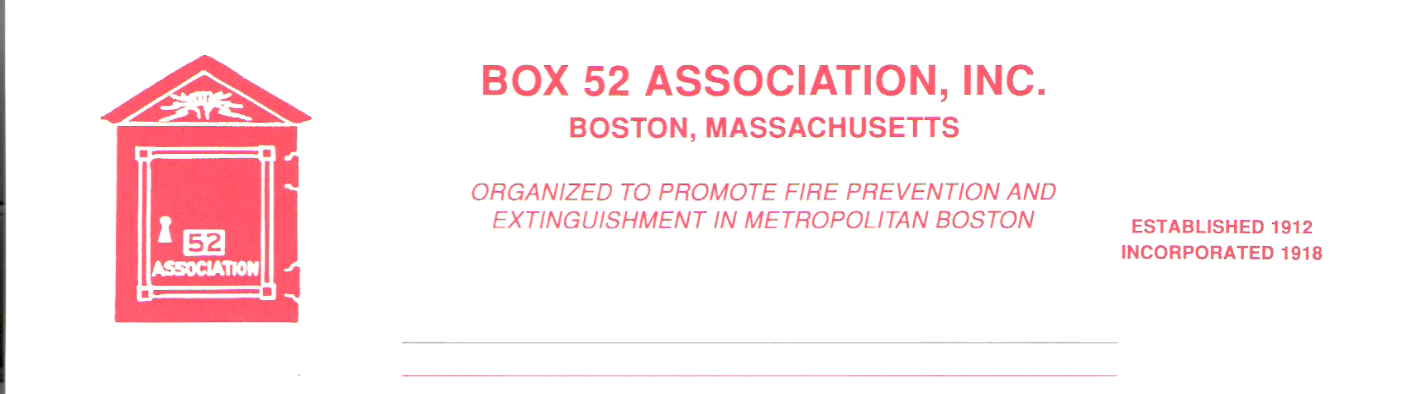 OFFICERS                                                                                                 			    DIRECTORSPRESIDENT    Frank Barry	                                                                                                         Thomas Brophy                         fbrfd@yahoo.com                                                                                                           James CullenVICE                Richard A. Conway                                            	                                                 Michael Kass             	                                     PRESIDENT    richardaconway@comcast.net                                                                                       Pat O’Connor                                                                                                                                      SECRETARY  Jeff Brown  		                           	                                                               David Parr                         jeffb0841@gmail.com                                                                                                       John Rafferty                                             TREASURER  William H. Wilderman – 617-212-8186            	          Bwilderman@feinewengland.com                      Mailing Address:                     Box 52 AssociationWebsite: www.Box52.org						                                   c/o William H. Wilderman       E-Mail:  box52boston@hotmail.com                                                                                         PO Box 848                                                                                                                                                      Medford, MA. 02155-0009                  General Order # 1,054                        October 2020OCTOBER 16TH FIRST VIRTUAL MEETING!                                  Date:  Friday October 16, 2020                                  Location: Virtual via Google                                  Time: 2000 hours                                   Program: Annual Meeting and presentation by                                   member Michael Boynton of apparatus from the                                   late Bryon Hurst collection.Virtual MeetingThis meeting is going to be very different than any other in the history of the Association. Vice President Conway has secured use of the IFBA’s virtual meeting host program. This will enable us to have the annual meeting conducting the business of Association and the annual election.  The instructions for the use of the Google platform will be on page 3 of this G.O. If you have used Zoom for meeting during the Pandemic, than you should be able to adept rather easily to this platform. For anyone having issues, please reach out to V.P. Conway for assistance. THE TIMES LISTED ARE FOR CENTRAL TIME ZONE AND ARE ONE (1) HOUR BEHIND EASTERN TIME. THE 1900 HOUR START IS ACTUALLY 2000 HOURS!Nominations of OfficersThe slate of officers put forth by the Nominating Committee is:President: Richard ConwayVice President: James CullenSecretary: Jeff BrownTreasurer: William WildermanMembershipThe following three members have accepted the invitation of the Board to Life Membership:Robert Fitz Jr., John Gallagher, Wayne Perkins. Congratulations.The Board will interview virtually 3 members on the Waiting List to fill these vacant positions.Annual ReportsAttached with this G.O. are the Annual Reports of the Officers and the Newsletter Committee. The Treasurers report is not included as the Auditing Committee has not had an opportunity to meet due to the Pandemic. Line BoxThe first issue of the Line Box will be out shortly. This is reported to be another jam packed issue, that we hope you all enjoy.I.F.B.A.The Box 52 delegates for the Virtual IFBA Business meeting are:Delegate: Richard ConwayAlternate: John RaffertyBy Order of the President                                                 Newsletter EditorFrank Barry                                                                       Frank San SeverinoINSTRUCTIONS FOR ACCESSING THE VIRTUAL MEETINGBox 52 MeetingTo join the meeting just enter the meet.google.com link above. You should have a camera on your computer, but it is not necessary. You can also call in at the above listed phone number and take part. Just remember to put the above pin code in when prompted to do so. Any questions, ask Rick. Hope to see you all on the 16th!Proper virtual meeting conduct:Keep your mic on mute, unless you need to speakRaise your hand to be acknowledge to speakPlease bring plenty of patience as this is new to all of us!Let’s enjoy another first in the rich history of the Box 52 Association!WhenFri Oct 16, 2020 7pm – 10pm Central Time - ChicagoJoining infoJoin with Google Meetmeet.google.com/zwm-xjfk-jep Join by phone(US) +1 432-756-7230 (PIN: 633420239)More phone numbersCalendarrichardaconway@comcast.net